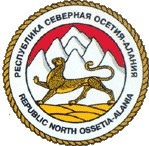                         Прокурору                    Пригородного района                    Р.К.Казбекову                                          Уважаемый Руслан Казбекович!      В ответ на ваш протест от 29.06.2017г. №109-2017 сообщаю, что рекомендации приняты к сведению, Положение об официальном сайте МБОУ «СОШ №2 с.Тарское» приведено в соответствие с требованиями действующего законодательства. (Положение прилагается)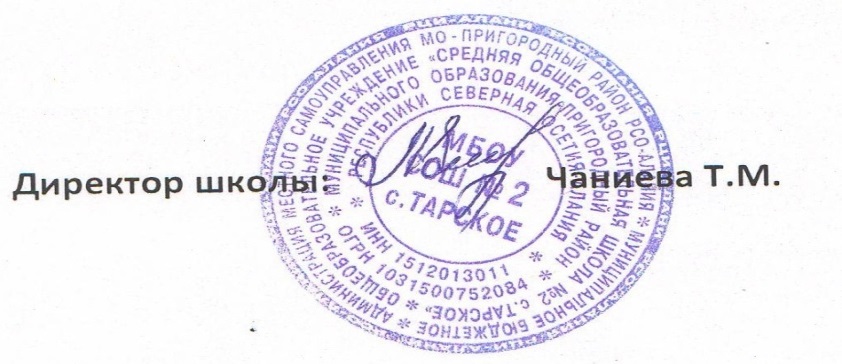 МУНИЦИПАЛЬНОЕ БЮДЖЕТНОЕ ОБЩЕОБРАЗОВАТЕЛЬНОЕ УЧРЕЖДЕНИЕ «СРЕДНЯЯ ОБЩЕОБРАЗОВАТЕЛЬНАЯ ШКОЛА №2 с.ТАРСКОЕ» МУНИЦИПАЛЬНОГО ОБРАЗОВАНИЯ ПРИГОРОДНЫЙ РАЙОН 363106, с.Тарское, ул.Октябрьская, 3Телефон: (88678) 49-1-73E-mail:tarskoe-2@list.ru 31.10.2017г. МУНИЦИПАЛЬНОЕ БЮДЖЕТНОЕ ОБЩЕОБРАЗОВАТЕЛЬНОЕ УЧРЕЖДЕНИЕ «СРЕДНЯЯ ОБЩЕОБРАЗОВАТЕЛЬНАЯ ШКОЛА №2 с.ТАРСКОЕ» МУНИЦИПАЛЬНОГО ОБРАЗОВАНИЯ ПРИГОРОДНЫЙ РАЙОН 363106, с.Тарское, ул.Октябрьская, 3Телефон: (88678) 49-1-73E-mail:tarskoe-2@list.ru 31.10.2017г. 